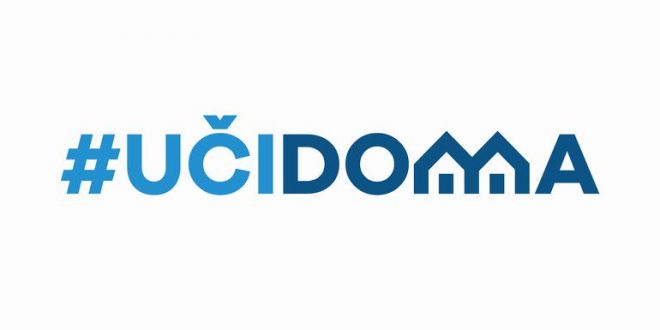 SEDMIČNI PLAN RADA PO PREDMETIMA ZA PERIOD 06.04.2020.-10.04.2020.RAZRED I PREDMET:SEDMI RAZRED – ENGLESKI JEZIKNASTAVNIK/CI: RADOJKA VUKSANOVIĆ i  DRAGANA MATIĆRAZRED I PREDMET:SEDMI RAZRED – ENGLESKI JEZIKNASTAVNIK/CI: RADOJKA VUKSANOVIĆ i  DRAGANA MATIĆRAZRED I PREDMET:SEDMI RAZRED – ENGLESKI JEZIKNASTAVNIK/CI: RADOJKA VUKSANOVIĆ i  DRAGANA MATIĆRAZRED I PREDMET:SEDMI RAZRED – ENGLESKI JEZIKNASTAVNIK/CI: RADOJKA VUKSANOVIĆ i  DRAGANA MATIĆRAZRED I PREDMET:SEDMI RAZRED – ENGLESKI JEZIKNASTAVNIK/CI: RADOJKA VUKSANOVIĆ i  DRAGANA MATIĆDANISHODIAKTIVNOSTISADRŽAJ/POJMOVINAČIN KOMUNIKACIJEPONEDELJAK06.04.2020.pronađe tražene podatke iz teksta koji čita (ko, šta, gdje,kada, kako, čiji…)Pitaju i odgovaraju na pitanjaSimple PastPast Countinuesučenici preko viber grupe dobijaju instrukcijeUTORAK07.04.2020.SRIJEDA08.04.2020.Iznese svoj stav i obrazloži svoje mišljenjePopunjavaju vježbe i nastavne listićehttps://classroom.google.com/Simple PastPast Countinuesučenici preko viber grupe i google učionice dobijaju slike, linkove...ČETVRTAK09.04.2020.PETAK10.04.2020.Analizira sličnosti i razlike između svoje kulture i kulturedrugih zemalja (Uskrs)Pišu kraći sastaj/esej o svojoj porodici.Popunjavaju vježbu sa linka:https://www.ego4u.com/en/cram-up/grammar/adjectives-adverbs/adjectives/exercisescomparative/superlativeSimple PastPast Countinuessvako odjeljenje ima viber grupe sa nastavnikomPOVRATNA INFORMACIJA U TOKU SEDMICE